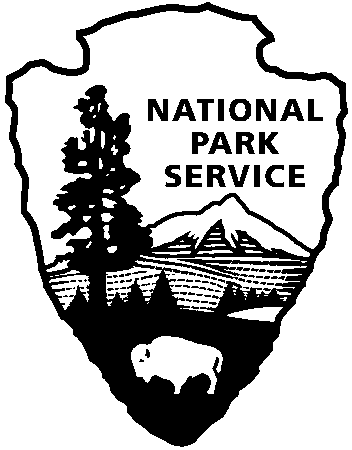 Date of Scheduled Visit:	
School/Group Name in Full:Contact Name:Address:
City/State/Zip/County:
Phone/ Cell(optional)/ Fax Number:      Email:
Name of Tour Agency (if applicable):
Approx. Time of Arrival:Number of Students:			
Number of teachers and chaperones: Park areas/facilities you plan to visit:Do you have a ranger program scheduled? If yes, what program/what time? (For more information programs, see the “For Teachers” section of our website)There are three criteria that a group must meet to qualify for an academic fee waiver:  1) eligibility, 2) purpose, and 3) relevance. 1. Eligibility: Applicants must represent a bona fide academic institution that meets at least one of the following criteria:     -Educational tax-exemption from the IRS or the applicant’s national, state, or       local tax authority     -Accreditation from a recognized national, regional, state, or local authority       (This includes home schools, as long as they meet their specific state criteria)     -Official, organized U.S. military or military education group*Please explain how you meet the eligibility criteria:(ex. – As a public school system in the state of XX, we qualify for tax exempt status, #xxxxx)2. Educational Purpose of the Visit:  Applicants must confirm that the visit supports a specific curriculum or course for which academic credit is offered; and3. Relevance of Park Resources or Facilities: Park resources and/or facilities that will be used must support the educational purpose of the visit. *Please explain how you meet these criteria:(ex. – Our 9th grade American History class is studying Civil War battles, and touring the battlefield would help the students better understand the role the landscape played in military strategy.)________________________________________________________________Signature/Title/DateFEE WAIVER APPROVED _______(Must be signed by NPS personnel to be valid)FEE WAIVER DENIED ________ (See attached)______________________________________________, SuperintendentSignature/Date